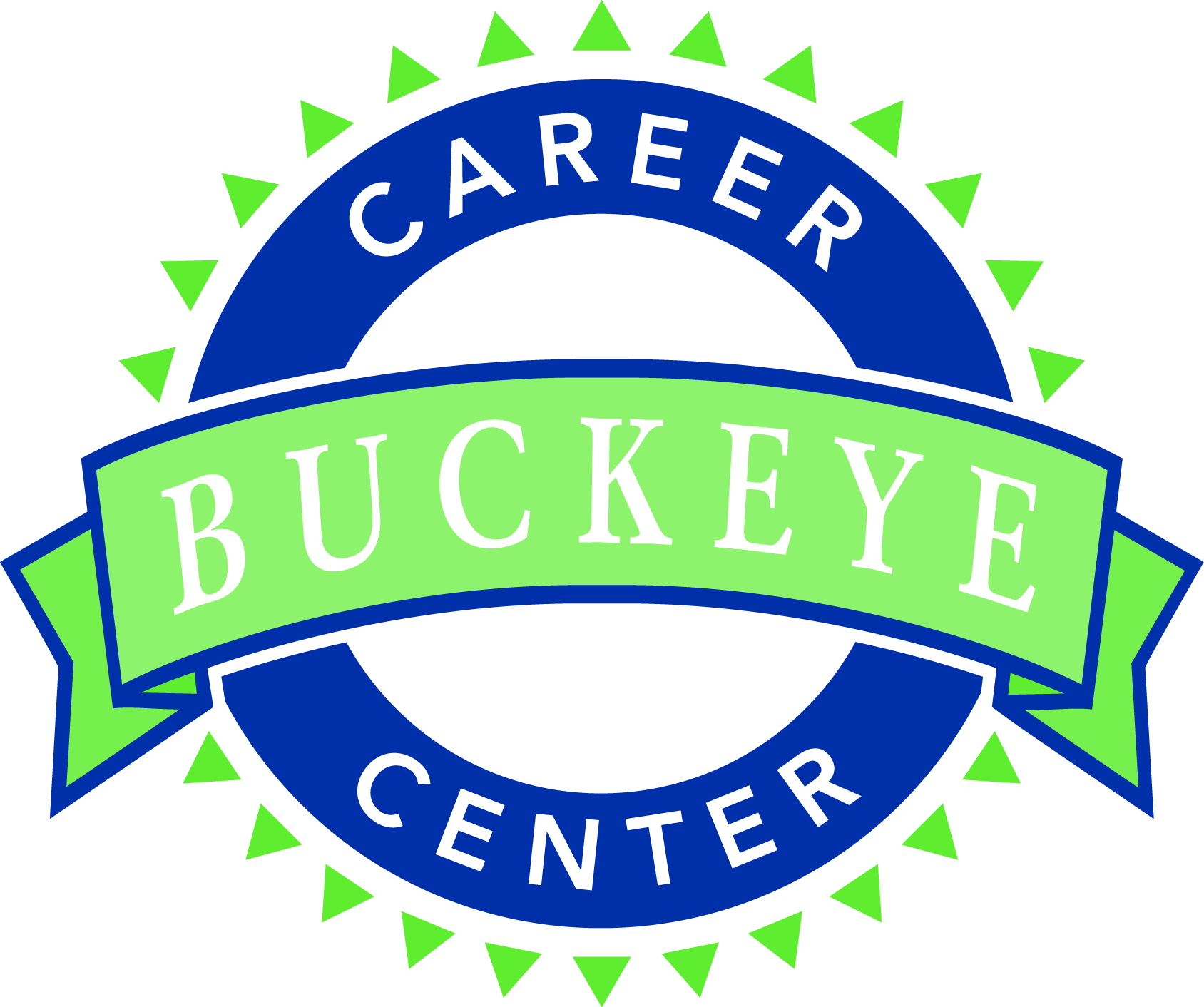 Commercial Truck TechnologyTool List2015-2016Metal Tool Box w/Tote Tray6” Diagonal Cut Pliers7” Needle Nose Pliers16 oz  Ball Peen Hammer3/8” Drive Socket Set 5/16” thru 7/8” Sockets, Ratchet & 3” Extension3/8” x 6” Extension12” Groove Lock PliersCombination Wrench Set ¼” thru 7/8”15/16” Combination Wrench1” Combination WrenchPin Punch 5/32” x 5 ¼”Pin Punch 3/16” x 5 ½”5/8” Chisel3/4” Chisel Center Punch4” Standard Screwdriver6” Standard Screwdriver#1 Phillips Screwdriver#2 Phillips Screwdriver16ft Tape Measure12 Volt Test Light11 pc Metric Combination Wrench Set9pc 3/8” Metric Deep Socket Set Wire Crimper 10” Adjustable Wrench FlashlightPadlock Blow GunOptional:	Professional Quality Tools may be substituted if desiredSocket Rail Set¼” Drive Socket Set SAE & Metric10” Flat Jaw Locking PliersMechanics Gloves Estimated Cost of Tools:  $400-$575